ПРОЕКТ  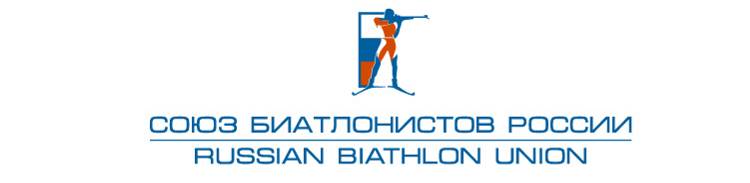 Календарный план соревнований по биатлону в спортивном сезоне 2018 - 2019 г.г.№ п/пНаименование соревнований Период проведенияМесто проведенияПрограмма соревнований№ п/пНаименование соревнований Период проведенияМесто проведенияПрограмма соревнованийЧемпионат России среди ветеранов07 – 09 июляБарнаулм, ж – роллеры-спринт, роллеры-гонка, роллеры-эстафетаЧемпионат и Первенство России, Всероссийское соревнование – отбор к ЧМ31 июля– 06 августаЧайковскийм, ж, юн, ю-ры, ю-ки – роллеры-спринт (ВС, ПР), роллеры-см/эстафета, роллеры-масстарт (ЧР,ПР)Чемпионат России среди ветеранов16 – 19 августаУльяновск м, ж –  спринт, масстартМежрегиональное соревнование на «Приз памяти А. Гризмана»    20 – 24 августаБородино (Красноярский край)м, ж, ю-ры, ю-ки - роллеры-гонка, кросс-спринтПервенство России14 – 20 сентябряУфаю-ры, ю-ки - кросс-спринт, роллеры-гонка, роллеры-эстафетаЧемпионат России20 – 26 сентябряТюменьм, ж – кросс-спринт, роллеры-гонка, роллеры-эстафетаКубок  России среди ветеранов28 – 30 сентябряРязанская областьм, ж – спринт, масстартМежрегиональное соревнование "Приз В.С. Климова"23 – 30 ноябряМурманскм, ж, ю-ры, ю-ки - спринт, cм/эстафета, о/эстафетаМежрегиональное соревнование на «Призы ОЧ Ю.Кашкарова и Е.Редькина»23 – 30 ноябряХанты-Мансийскм, ж, ю-ры, ю-ки - спринт, cм/эстафета, о/эстафетаМежрегиональное соревнование "Приз памяти Г. Харитонова"23 – 30 ноябряНовосибирскм, ж, ю-ры, ю-ки - спринт, cм/эстафета, о/эстафетаКубок Тюменской области23 – 30 ноябряУватм, ж, ю-ры, ю-ки - спринт, cм/эстафета, о/эстафетаКубок России 1 этап, Всероссийское соревнование04 – 10 декабряТюменьж, ю-ки - спринт, мега масстарт, эстафетаКубок России 1 этап, Всероссийское соревнование 04  – 10 декабряХанты-Мансийскм, ю-ры - спринт, мега масстарт, эстафетаКубок России 2 этап, Всероссийское соревнование на «Приз памяти А.А. Данилова»11 – 17 декабряЧайковский ж, ю-ки - спринт, гонка, эстафетаКубок России 2 этап, Всероссийское соревнование11 – 17 декабряУватм, ю-ры – спринт, гонка, эстафетаПервенство России, Всероссийское соревнование, Кубок «Росавтодор»21 – 29 декабряЧайковскийю-ры, ю-ки – гонка (ПР),  спринт, эстафета (ВС)Чемпионат России, Кубок России 3 этап, Приз «Ижевская винтовка»       21 – 29 декабряИжевскм, ж, – гонка (ЧР), спринт, эстафета (КР)Первенство России, Всероссийское соревнование  – отбор  к ПМ02 – 08  январяИжевскю-ры, ю-ки –  спринт, спринт (ВС),  с/спринт (ПР)Чемпионат и Первенство федеральных округов       15 – 21 январяПо назначению м, ж, ю-ры, ю-ки - спринт, масстарт, о/эстафета Чемпионат России, Кубок России 4 этап – отбор к ЧЕ и Универсиаде29 января – 04 февраляКрасноярскм, ж  – спринт, гонка (КР), с/эстафета, о/эстафета (ЧР)Чемпионат России, Кубок России 5 этап, Всероссийское соревнование на «Приз Глинского»07 – 13 февраляНовосибирскм, ж, ю-ры, ю-ки – спринт (КР, ВС), к/гонка, с/спринт, (ЧР)Первенство России, всероссийское соревнование «Кубок Росавтодор» – отбор к ПЕ15 – 21  февраляСаранскю-ры, ю-ки – спринт, гонка (ВС), см/эстафета (ПР)Чемпионат России, Кубок России 6 этап17 – 24 февраляТюменьм, ж –  спринт (КР), с/персьют, марафон (ЧР)Чемпионат России среди ветеранов20 – 24 февраляУльяновскм, ж –  спринт, масстартМежрегиональное соревнование «Памяти ветеранов Алтая»22 – 25 февраляБарнаулм, ж –  спринт, масстартЧемпионат России, Кубок России 7 этап07 – 12 мартаИжевск-Уфа??м, ж, – спринт, персьют (КР), п/гонка (ЧР)Кубок  России среди ветеранов01 – 03 мартаРязанская областьм, ж – спринт, масстартПервенство России                                                                                                                13 – 19 марта                           Уват                                ю-ры, ю-ки - к/гонка, с/персьют, о/эстафетаЧемпионат России среди ветеранов15 – 18 мартаБарнаулм, ж – гонка, спринт, эстафетаЧемпионат России, Кубок России 8 этап 14 – 20  мартаИжевск-Уфам, ж  – спринт, с/эстафета (КР), мегамасстарт (ЧР)Первенство России20 – 27 мартаХанты-Мансийскю-ры, ю-ки – спринт, персьют, масстарт, эстафетаВсероссийское соревнование «Праздник Севера»                               22 – 26 мартаМурманскм, ж –  спринт, персьютЧемпионат России28 марта – 06 апреляТюменьм, ж – спринт, персьют, масстарт, эстафета, 